关于2023年9月博士生学位论文中期检查答辩分组通知2023年9月8日：答辩分组请查看附件，请同学们提前15分钟达到答辩教室。请准备以下材料，具体要求如下：1.PPT，个人陈述时间5-10分钟，陈述内容包括：1）学位论文工作的阶段性总结（含理论研究、试验研究以及所获得的初步结论）2）学位论文目前存在或预期可能出现的问题3）学位论文工作下一步的工作计划4）发表学术论文情况2.学位论文与学术论文（均A4双面打印）：1）学位论文：5本（会计专业4本），其中1本供自己记录答辩专家的建议使用。2）所有学术论文：4套复印件，须包含期刊封面、目录和正文，如果是EI会议或ISTP会议，还需出具图书馆的检索报告。3.中期检查表：1份，模版详见附件，答辩前导师需要签字，否则不能参加答辩。按学位论文、学术论文的顺序装订在一起，每名学生装订为一本，左上角注明答辩顺序。注：1、2材料须隐去导师姓名。答辩后续安排：中期检查通过的同学，才可以预答辩，符合匿名送审条件的同学请按“关于2023年9月博士学位论文匿名评审通知（http://sem.bjtu.edu.cn/show-419-22176.html）”要求到学院研究生科（思东502）办理匿名送审审核手续。预祝同学们顺利通过！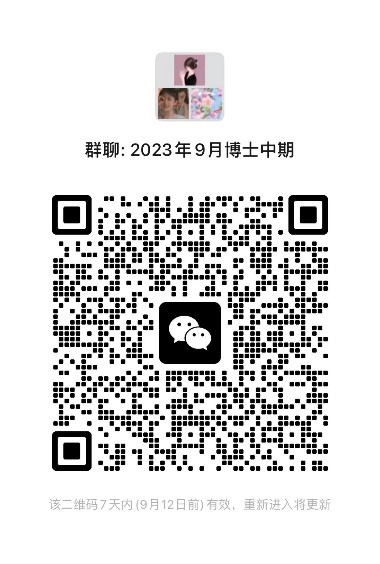 